Obrazac za žalbu________________________________________________________________Županijsko natjecanje iz MATEMATIKE	Datum održavanja natjecanja: 		ispuniti prije printanja !!! Mjesto održavanja natjecanja: 	       	ispuniti prije printanja !!!Škola održavanja natjecanja: 	        	ispuniti prije printanja !!!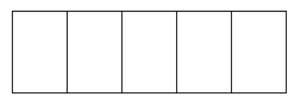 Razred i kategorija: __________    Zaporka: _________________________________________________________________________________ŽALBA  Županijskom povjerenstvuna bodovanje zadat(a)ka:  _______Obrazloženje: